In te vullen door de griffier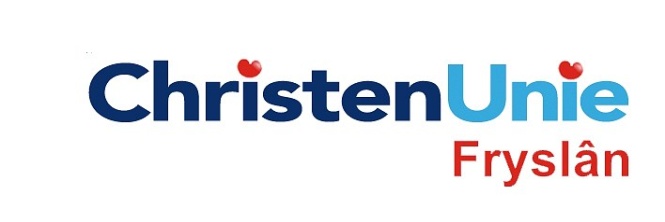 motie nr.ParaafAgendapuntMOTIE ex artikel 29 Reglement van ordeStatenvergadering18 september  2013Agendapunt11 B Spoorlijn Groningen-LeeuwardenDe Staten, in vergadering bijeen op 18 september 2013Constaterende datDe spoorlijn Leeuwarden-Groningen in Fryslân de enkelsporige trajecten behoudt.Er tussen Leeuwarden en Feanwâlden maar één passeermogelijkheid is in Hurdegaryp. De voorgestelde snelheidsverhoging (130, 140, 120 km/uur) op het hele traject maar net voldoende is om de vierde trein te laten rijden.Hierdoor vertraging van de ene trein snel wordt doorgegeven op de tegemoetkomende trein die bij het passeerspoor moet wachten.Er daardoor geen ruimte is om eventuele vertraging in te halen, waardoor een sneeuwbaleffect kan ontstaan en mogelijk uitval van treinen.Snelheidsverhoging naar 140 km/uur tussen Leeuwarden en Veenwouden wel de ruimte geeft om eventuele vertraging in te halen;Een snelheid van 140 km/h tussen Leeuwarden en Veenwouden mogelijkheden biedt om in de toekomst andere dienstregeling te rijden, bijvoorbeeld als de tijden van aansluitende treinen veranderen;Er sowieso maatregelen staan gepland om een snelheidsverhoging van 100 km/h naar 130 km/h tussen Leeuwarden en Veenwouden mogelijk te maken waardoor detectiepunten toch al verplaatst moeten worden.Overwegende dat:Het veel kostenefficiënter is om nu te investeren in maatregelen die voorzien in een toekomstbestendige spoorlijn, dan dit op een later tijdstip te doen als de werkzaamheden aan de spoorlijn inmiddels klaar zijn.  verzoeken het college van Gedeputeerde Staten  Inzichtelijk te maken welk maatregelen en kosten verbonden zijn aan het verhogen van de snelheid van de trein tussen Leeuwarden en Veenwouden naar 140 km/uur wanneer deze maatregelen integraal onderdeel uitmaken van het project 'Extra Sneltrein Groningen-Leeuwarden'. en gaan over tot de orde van de dagIndiener(s)(fractie / naam / handtekening)ChristenUnie, Anja Haga